Publicado en Madrid el 19/11/2014 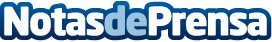 Nace Startmeup.es, un medio de comunicación dirigido a Emprendedores y StartupsStartmeup es la Web que inspira y motiva a Emprendedores, Creativos, Visionarios, Ambiciosos e Innovadores, que buscan hacer realidad sus sueños. La web en la que un gran número de emprendedores con muchos proyectos a sus espaldas comparten sus vivencias y conocimientos.Datos de contacto:Startmeup.esNota de prensa publicada en: https://www.notasdeprensa.es/nace-startmeup-es-un-medio-de-comunicacion Categorias: Comunicación Marketing Emprendedores E-Commerce Innovación Tecnológica Bienestar http://www.notasdeprensa.es